ЕСЛИ У ВАС РОДИЛСЯ ПЕРВЫЙ РЕБЕНОК В 2018 ГОДУ ….ЕСЛИ СРЕДНЕДУШЕВОЙ ДОХОД ВАШЕЙ СЕМЬИ НЕ ПРЕВЫШАЕТ 20 898 РУБ… ЕСЛИ ВЫ ЯВЛЯЕТЕСЬ ГРАЖДАНИНОМ РФ…ЕСЛИ У ВАС РОДИЛСЯ ПЕРВЫЙ РЕБЕНОК В 2018 ГОДУ ….ЕСЛИ СРЕДНЕДУШЕВОЙ ДОХОД ВАШЕЙ СЕМЬИ НЕ ПРЕВЫШАЕТ 20 898 РУБ… ЕСЛИ ВЫ ЯВЛЯЕТЕСЬ ГРАЖДАНИНОМ РФ…ЕСЛИ У ВАС РОДИЛСЯ ПЕРВЫЙ РЕБЕНОК В 2018 ГОДУ ….ЕСЛИ СРЕДНЕДУШЕВОЙ ДОХОД ВАШЕЙ СЕМЬИ НЕ ПРЕВЫШАЕТ 20 898 РУБ… ЕСЛИ ВЫ ЯВЛЯЕТЕСЬ ГРАЖДАНИНОМ РФ…ЕСЛИ У ВАС РОДИЛСЯ ПЕРВЫЙ РЕБЕНОК В 2018 ГОДУ ….ЕСЛИ СРЕДНЕДУШЕВОЙ ДОХОД ВАШЕЙ СЕМЬИ НЕ ПРЕВЫШАЕТ 20 898 РУБ… ЕСЛИ ВЫ ЯВЛЯЕТЕСЬ ГРАЖДАНИНОМ РФ…ВЫ ИМЕЕТЕ ПРАВО НА ПРЕДОСТАВЛЕНИЕ ЕЖЕМЕСЯЧНОЙ ВЫПЛАТЫ В СВЯЗИ С РОЖДЕНИЕМ (УСЫНОВЛЕНИЕМ) ПЕРВОГО РЕБЕНКА С 1 ЯНВАРЯ 2018 ГОДА В СООТВЕТСТВИИ С ФЕДЕРАЛЬНЫМ ЗАКОНОМ ОТ 28.12.2017 № 418 – ФЗ «О ЕЖЕМЕСЯЧНЫХ ВЫПЛАТАХ СЕМЬЯМ, ИМЕЮЩИМ ДЕТЕЙ»ВЫ ИМЕЕТЕ ПРАВО НА ПРЕДОСТАВЛЕНИЕ ЕЖЕМЕСЯЧНОЙ ВЫПЛАТЫ В СВЯЗИ С РОЖДЕНИЕМ (УСЫНОВЛЕНИЕМ) ПЕРВОГО РЕБЕНКА С 1 ЯНВАРЯ 2018 ГОДА В СООТВЕТСТВИИ С ФЕДЕРАЛЬНЫМ ЗАКОНОМ ОТ 28.12.2017 № 418 – ФЗ «О ЕЖЕМЕСЯЧНЫХ ВЫПЛАТАХ СЕМЬЯМ, ИМЕЮЩИМ ДЕТЕЙ»ВЫ ИМЕЕТЕ ПРАВО НА ПРЕДОСТАВЛЕНИЕ ЕЖЕМЕСЯЧНОЙ ВЫПЛАТЫ В СВЯЗИ С РОЖДЕНИЕМ (УСЫНОВЛЕНИЕМ) ПЕРВОГО РЕБЕНКА С 1 ЯНВАРЯ 2018 ГОДА В СООТВЕТСТВИИ С ФЕДЕРАЛЬНЫМ ЗАКОНОМ ОТ 28.12.2017 № 418 – ФЗ «О ЕЖЕМЕСЯЧНЫХ ВЫПЛАТАХ СЕМЬЯМ, ИМЕЮЩИМ ДЕТЕЙ»ВЫ ИМЕЕТЕ ПРАВО НА ПРЕДОСТАВЛЕНИЕ ЕЖЕМЕСЯЧНОЙ ВЫПЛАТЫ В СВЯЗИ С РОЖДЕНИЕМ (УСЫНОВЛЕНИЕМ) ПЕРВОГО РЕБЕНКА С 1 ЯНВАРЯ 2018 ГОДА В СООТВЕТСТВИИ С ФЕДЕРАЛЬНЫМ ЗАКОНОМ ОТ 28.12.2017 № 418 – ФЗ «О ЕЖЕМЕСЯЧНЫХ ВЫПЛАТАХ СЕМЬЯМ, ИМЕЮЩИМ ДЕТЕЙ»Кто имеет право на получение выплаты?Женщины, являющиеся гражданами Российской Федерации, постоянно проживающие на территории Российской Федерации, в случае если первый ребенок (родной, усыновленный) родился, начиная с 1 января 2018 года, и является гражданином Российской Федерации. В отдельных случаях - отец ребенка (усыновитель), опекун ребенка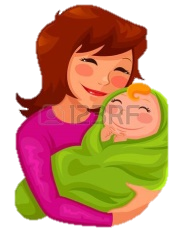 Каков размер выплаты?В размере прожиточного минимума для детей, установленного в Республике Карелия  за второй квартал года, предшествующего году обращения за назначением выплаты ( в 2018 году - 11 978 рублей)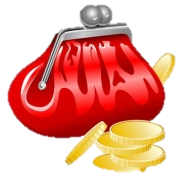 Каково условие получения выплаты?Размер среднедушевого дохода семьи не превышает 1,5-кратную величину прожиточного минимума трудоспособного населения, установленную в Республике Карелия за II квартал года, предшествующего году обращения за назначением выплаты( в 2018 году – 20898 рублей)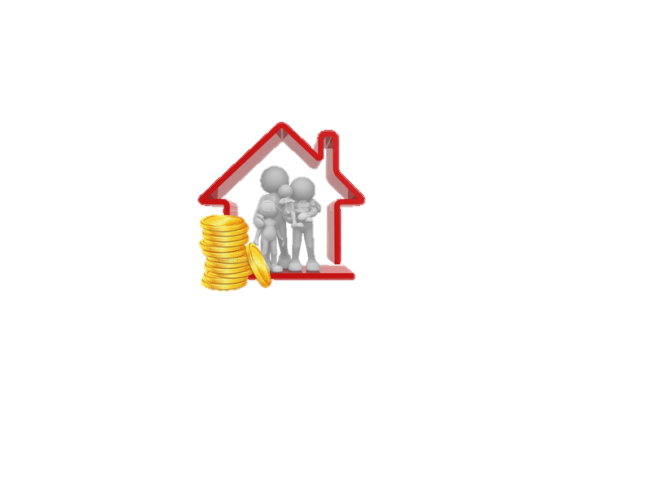 Каков срок предоставления выплаты?Выплата назначается на один год. По истечении этого срока заявителю нужно подать новое заявление о назначении выплаты до достижения ребенком возраста полутора лет, а также представить документы (сведения), необходимые для назначения выплаты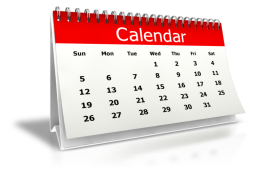 Есть ли особые условия?Заявление о назначении выплаты может быть подано в любое время в течение полутора лет со дня рождения первого ребенка (родного, усыновленного).Если заявление подано не позднее шести месяцев со днярождения ребенка, выплата осуществляется со дня рождения ребенка. В остальных случаях выплата осуществляется со дня обращения за ее назначением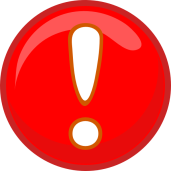 Какие документы нужны?Паспорт гражданина РФ заявителя; свидетельство о рождении (усыновлении) ребенка;документы, подтверждающие доходы отца и матери ребёнка за последние 12 месяцев;информацию о счете в российской кредитной организации (банке) для перечисления выплаты.В отдельных случаях могут потребоваться дополнительные документы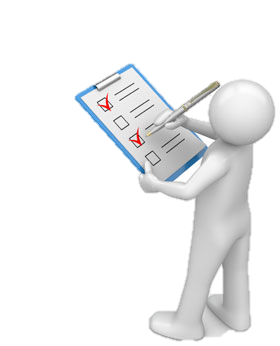 Куда обращаться за получением выплаты?Государственные казенные учреждения социальной защиты Республики Карелия – центры социальной работы городов и районов по месту жительстваМногофункциональный центр предоставления государственных и муниципальных услуг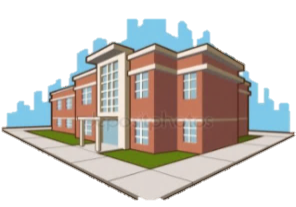 Государственное казенное учреждение социальной защиты Республики Карелия   
«Центр социальной работы Муезерского района»   
186960, п. Муезерский, ул. Октябрьская, д. 28  E-mail: muesoc@onego.ruТелефоны: (8-814-55) 3-38-48, 3-38-48Государственное казенное учреждение социальной защиты Республики Карелия   
«Центр социальной работы Муезерского района»   
186960, п. Муезерский, ул. Октябрьская, д. 28  E-mail: muesoc@onego.ruТелефоны: (8-814-55) 3-38-48, 3-38-48Государственное казенное учреждение социальной защиты Республики Карелия   
«Центр социальной работы Муезерского района»   
186960, п. Муезерский, ул. Октябрьская, д. 28  E-mail: muesoc@onego.ruТелефоны: (8-814-55) 3-38-48, 3-38-48